Deskripsi Singkat : Pada mata kuliah ini dibahas tentang hubungan antara komunikasi, media dan masyarakat. Perkembangan media mempengaruhi kehidupan masyarakat baik dari aspek pola hidup, gaya hidup dan budaya popular yang terbentuk.Unsur Capaian Pembelajaran : Mahasiswa dapat menguasai aplikasi perangcangan web design.Komponen Penilaian : Kemampuan analisa dan perencanaan media.Kriteria Penilaian : Menerapkan cara berpikir analitik & kreatif melalui media5. Daftar Referensi : Ariesto Hadi, Sutopo, 2003, Multimedia Interaktif dan Flash,PT Graha Ilmu. Yogyakarta Asrumiati .2013. Adobe Flash CS6.Yogyakarta: Andi Wahana KomputerWahana Komputer. (2010). Kolaborasi Adobe Premiere Pro CS5 dan After Effect CS5. Yogyakarta : Andi.Suyanto, M. (2003). MULTIMEDIA Alat untuk Meningkatkan Keunggulan Bersaing.Yogyakarta. AndiAdobe System. Adobe Premiere Pro CS6 Classroom In A Book. USA,Peachpit.2013.Hendri, Hendramat, ST(2009). The Magic of Adobe After Effect, Bandung : Penerbit InformatikaJudjajanto, Andi. 2007. Audio Editing dengan Adobe Audition 2.0. Yogyakarta. Penerbit Andi.Betancourt, Michael. (2013). The History of Motion Graphics:From Avant-Garde to Industry in the United States, Wildside Press, USARENCANA PEMBELAJARAN SEMESTER (RPS)Bobot UTS  30% & UAS 30%DESKRIPSI TUGAS RUBRIK PENILAIAN(Keterangan: format umum adalah yang di bawah ini, namun Prodi dapat membuat format tersendiri, sesuai dengan penilaian yang akan dibuat. Misalnya untuk penilaian presentasi atau penilaian praktek memiliki rubrik yang berbeda, jadi bisa lebih dari 1 rubrik untuk setiap mata kuliah)PENUTUPRencana Pembelajaran Semester (RPS) ini berlaku mulai tanggal 1 Januari 2016, untuk mahasiswa UPJ Tahun Akademik 2016/ 2017  dan seterusnya. RPS ini dievaluasi secara berkala setiap semester dan akan dilakukan perbaikan jika dalam penerapannya masih diperlukan penyempurnaan.STATUS DOKUMEN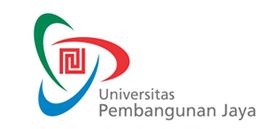 RENCANA PEMBELAJARAN SEMESTERF-0653F-0653RENCANA PEMBELAJARAN SEMESTERIssue/Revisi: A0RENCANA PEMBELAJARAN SEMESTERTanggal Berlaku: …RENCANA PEMBELAJARAN SEMESTERUntuk Tahun Akademik: 2016/2017RENCANA PEMBELAJARAN SEMESTERMasa Berlaku: 4 (empat) tahunRENCANA PEMBELAJARAN SEMESTERJml Halaman: Xx halamanMata Kuliah: KOMUNIKASI MEDIA & MASYARAKAT (KOTA)Kode MK: DKV 304ProgramStudi: DKVPenyusun: Ratno Suprapto, M.Ds.Sks: 2Kelompok Mata Kuliah: MKKMingguKemampuan Akhir yang DiharapkanBahan Kajian(Materi Ajar)Bentuk PembelajaranKriteria/Indikator PenilaianBobot NilaiStandar Kompetensi Profesi1-2Mampu mengaplikasikan desain web design melalui software IllustratorKomputer web design melalui software IllustratorPenayangan clipCeramah & diskusiMampu Merancang design web dengan metode web design dan software web design 5%kompetensi umum3-5Mampu mengaplikasikan desain web design melalui software Adobe PhotoshopKomputer web design software Adobe Photoshop  diskusi & praktikaMampu Merancang design web dengan metode web design dan software web design 10%kompetensi  khusus6-7mampu mengaplikasikan hasil Mampu mengaplikasikan desain web design melalui software Adobe FlashKomputer web design software Adobe Flashdiskusi & praktikaMampu Merancang design web dengan metode web design dan software web design15 %kompetensi khusus8-10mampu mengaplikasikan hasil Mampu mengaplikasikan desain web design melalui software Adobe FlashKomputer web design software Adobe Flashceramah dan diskusiMampu Merancang design web dengan metode web design dan software web design5 %kompetensi umum11-12mampu mengaplikasikan hasil Mampu mengaplikasikan desain web design melalui software Adobe DreamweaverKomputer web design software Adobe Dreamweaver diskusi & praktikaMampu Merancang design web dengan metode web design dan software web design15 %kompetensi umum13-14mampu mengaplikasikan hasil Mampu mengaplikasikan desain web design melalui software Adobe DreamweaverKomputer web design software Adobe Dreamweaverdiskusi & praktikaMampu Merancang design web dengan metode web design dan software web design10 %kompetensi khususMata Kuliah:  DKV Promosi & KampanyeKode MK: VCD 301Minggu ke:  3, 7, 9, 12Tugas ke: 1-4Tujuan Tugas:Mahasiswa mampu menganalisis masalah dan membuat perancangan design web dengan prinsip desain.Uraian Tugas:Menganalisa perangkat lunak/software design webMembuat perancangan navigasi, site map, motion graphic, link page dan animasi web.Metode desain dan pendekatan web desain.Strategi Kreatif/Perancangan dan design webKriteria Penilaian:Kesuaian dengan tema tugas , kreatifitas, kerapihan, ketepatan waktuJenjang/GradeAngka/SkorDeskripsi/Indikator KerjaA             A- 90 - 100 80 - 89 Mampu menyelesaikan tugas dengan baik melebihi target capaian disertai proses lengkapB+ B            B -75 - 7970 - 7465 - 69Menyelesaikan tugas dengan baik sesuai target capaianC+C             C- 60 - 64 55 - 59 50 - 54Menyelesaikan tugas dibawah standar target capaian             D 30 - 49Menyerahkan tugas melewati batas waktu, tidak memenuhi standar minimal capaian                  E0Tidak mengerjakan tugas atau mengikuti ujian tertulis maupun praktikaProsesPenanggung JawabPenanggung JawabTanggalProsesNamaTandatanganTanggalPerumusanRatno Suprapto, M.Ds.Dosen Penyusun/PengampuPemeriksaan & PersetujuanDrs. Deden Maulana, M.Ds.Ketua ProdiPenetapanProf. Emirhadi SugandaWakil Rektor